Coordenadoria do Curso de Filosofia - COFIL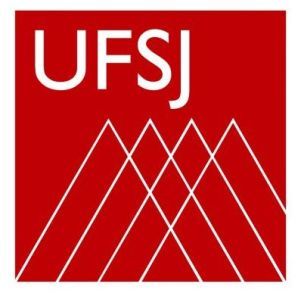 São João del-Rei, ___, _____________de 2020______________________AssinaturaRequerimento Justificado para Inscrição em 3ª etapa(Para quem não fez inscrição nas etapas anteriores. Favor preencher apresentar a devida justificativa e entregar assinado)NomematrículaJustificativa: